Social, Political, Economic and Military Factors 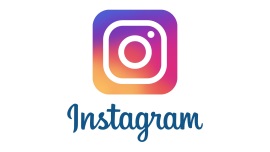 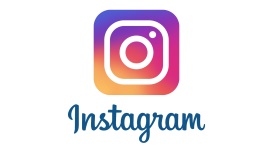 Instagram ProjectIn your group or pair decide on a factor from your web that your group could reenact and capture a pictureAs soon as you have your perfect picture, send it to s-bfleming@sd67.bc.ca so it can be printedWrite a school appropriate caption that corresponds to your picture on your Instagram pageWrite at least 5 school appropriate hashtags that also correspond to your picture 1 hashtag must be a factor ex) #social #economic #military #political Make a clever Instagram handle as if you were napoleonWrite your group names on the back of the project On the back of the assignment or on a separate piece of paper I want you to highlight 5 key pieces of information you have learned about Napoleon thus far and ask a question about him or the Napoleon unit.If you are stuck, look at this example...Note: You cannot steal the mustang thing now, it has been done.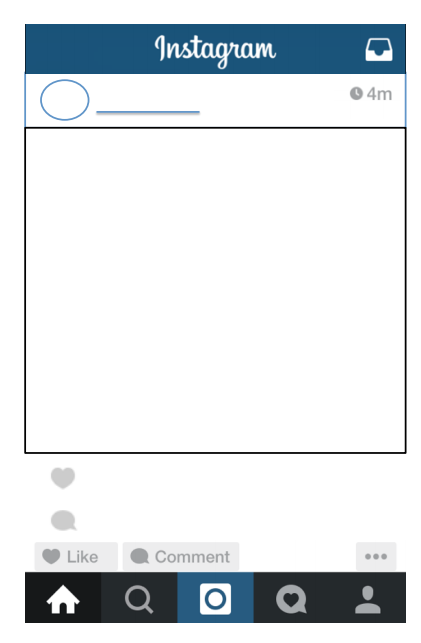 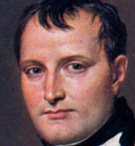 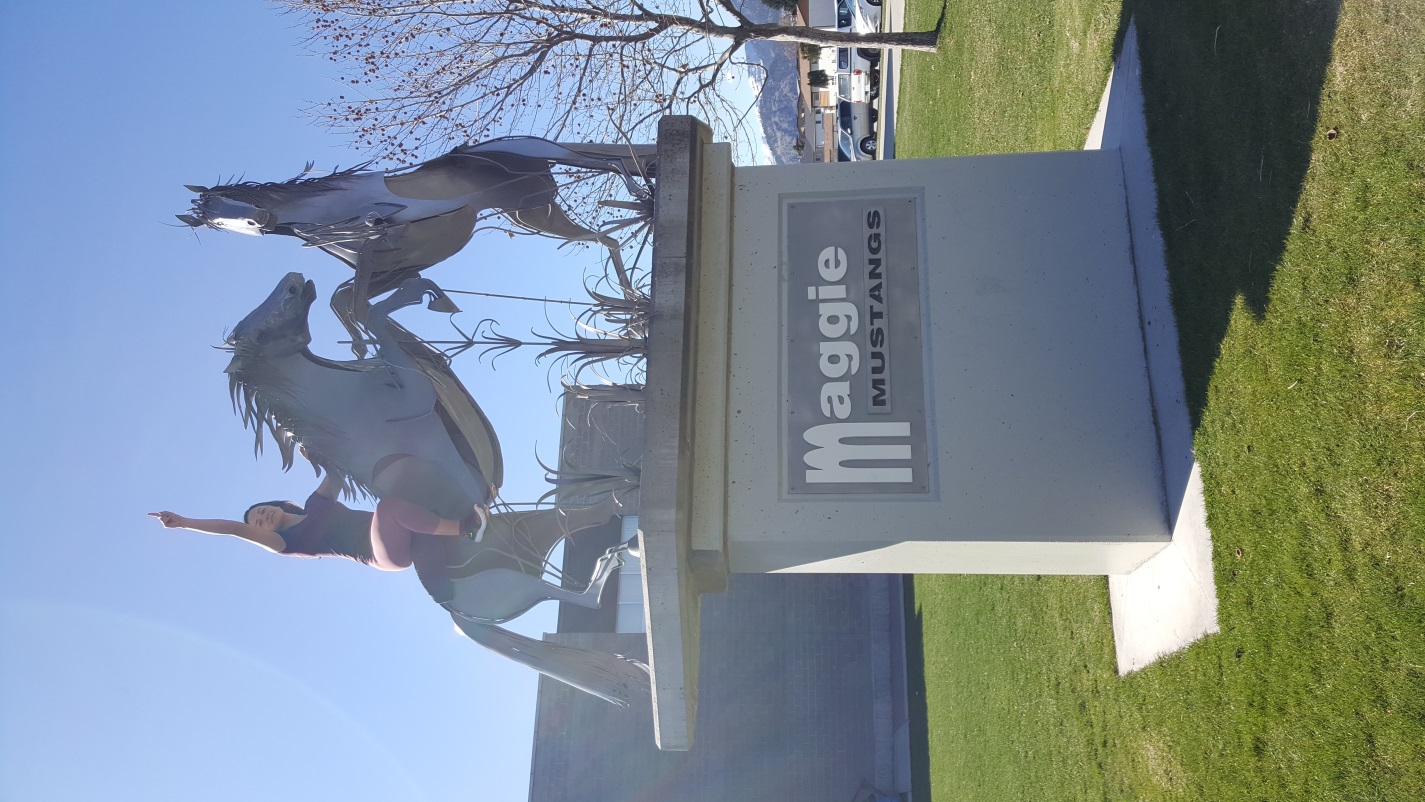 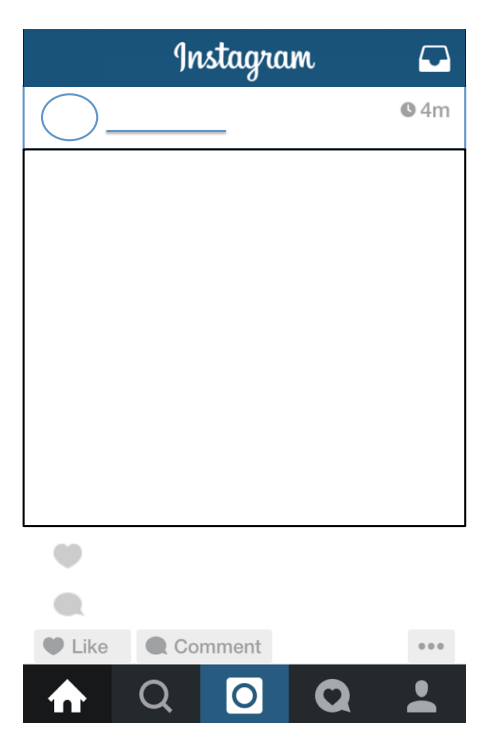 